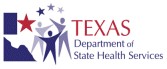 MAIL APPLICATION FORBIRTH AND DEATH RECORDPLEASE PRINT. INCLUDE A PHOTOCOPY OF YOUR VALID ID WHEN SENDING IN THE REQUEST.Make check or money orders payable to: RED RIVER COUNTY CLERK. WARNING: IT IS A FELONY TO FALSIFY INFORMATION ON THIS DOCUMENT. THE PENALTY FOR KNOWINGLY MAKING  A FALSE STATEMENT ON THIS FORM OR FOR SIGNING A  FORM WHICH CONTAINS A FALSE STATEMENT IS 2 TO 10 YEARS IMPRISONMENT AND A FINE OF UP TO $10,000. (HEALTH AND SAFETY CODE, CHAPTER 195, SEC. 195.003.MAIL THIS APPLICATION, PAYMENT AND A VALID PHOTO ID TO:SHAWN WEEMESRED RIVER COUNTY CLERK200 NORTH WALNUTVS-142.3 Rev. 06212016	CLARKSVILLE, TEXAS 75426Birth CertificatesBirth CertificatesBirth CertificatesBirth CertificatesDeath CertificatesDeath CertificatesDeath CertificatesDeath CertificatesTypeCost X# of copies=TotalTypeCost X# of copies=TotalStandard Size	Long form$23Certified Copy  (1 copy)$21Additional Copies$4IDENTIFY BIRTH OR DEATH RECORD INFORMATION (Part I)IDENTIFY BIRTH OR DEATH RECORD INFORMATION (Part I)IDENTIFY BIRTH OR DEATH RECORD INFORMATION (Part I)IDENTIFY BIRTH OR DEATH RECORD INFORMATION (Part I)IDENTIFY BIRTH OR DEATH RECORD INFORMATION (Part I)IDENTIFY BIRTH OR DEATH RECORD INFORMATION (Part I)IDENTIFY BIRTH OR DEATH RECORD INFORMATION (Part I)IDENTIFY BIRTH OR DEATH RECORD INFORMATION (Part I)IDENTIFY BIRTH OR DEATH RECORD INFORMATION (Part I)IDENTIFY BIRTH OR DEATH RECORD INFORMATION (Part I)Full Name of Person on RecordFirst NameFirst NameMiddle NameMiddle NameMiddle NameMiddle NameMiddle NameLast NameLast NameDate of Birth/DeathMonthMonthDayDayDayYearYearSexSexPlace of Birth/DeathCity or TownCity or TownCountyCountyCountyCountyCountyStateStateFull Name of Parent 1First NameFirst NameMiddle NameMiddle NameMiddle NameMiddle NameMiddle NameMaiden Name/Last NameMaiden Name/Last NameFull Name of Parent 2First NameFirst NameMiddle NameMiddle NameMiddle NameMiddle NameMiddle NameMaiden Name/Last NameMaiden Name/Last NameAPPLICANT INFORMATION (Part II)APPLICANT INFORMATION (Part II)APPLICANT INFORMATION (Part II)APPLICANT INFORMATION (Part II)APPLICANT INFORMATION (Part II)APPLICANT INFORMATION (Part II)APPLICANT INFORMATION (Part II)APPLICANT INFORMATION (Part II)APPLICANT INFORMATION (Part II)APPLICANT INFORMATION (Part II)Applicant NameApplicant NameTelephone #Telephone #Telephone #Telephone #Telephone #Email AddressEmail AddressEmail AddressFull Mailing Address	Street Address	City	State	ZipFull Mailing Address	Street Address	City	State	ZipFull Mailing Address	Street Address	City	State	ZipFull Mailing Address	Street Address	City	State	ZipFull Mailing Address	Street Address	City	State	ZipFull Mailing Address	Street Address	City	State	ZipFull Mailing Address	Street Address	City	State	ZipFull Mailing Address	Street Address	City	State	ZipFull Mailing Address	Street Address	City	State	ZipFull Mailing Address	Street Address	City	State	ZipRelationship to person listed aboveRelationship to person listed aboveRelationship to person listed aboveRelationship to person listed aboveRelationship to person listed abovePurpose for obtaining this record:Purpose for obtaining this record:Purpose for obtaining this record:Purpose for obtaining this record:Purpose for obtaining this record:I authorize mailing to the address below. I have verified that the address below will receive my order.I authorize mailing to the address below. I have verified that the address below will receive my order.I authorize mailing to the address below. I have verified that the address below will receive my order.I authorize mailing to the address below. I have verified that the address below will receive my order.I authorize mailing to the address below. I have verified that the address below will receive my order.I authorize mailing to the address below. I have verified that the address below will receive my order.I authorize mailing to the address below. I have verified that the address below will receive my order.I authorize mailing to the address below. I have verified that the address below will receive my order.I authorize mailing to the address below. I have verified that the address below will receive my order.I authorize mailing to the address below. I have verified that the address below will receive my order.Name of Person Receiving Copies, if Different from ApplicantName of Person Receiving Copies, if Different from ApplicantName of Person Receiving Copies, if Different from ApplicantName of Person Receiving Copies, if Different from ApplicantName of Person Receiving Copies, if Different from ApplicantName of Person Receiving Copies, if Different from ApplicantName of Person Receiving Copies, if Different from ApplicantName of Person Receiving Copies, if Different from ApplicantName of Person Receiving Copies, if Different from ApplicantName of Person Receiving Copies, if Different from ApplicantMailing Address for Copies, if Different from ApplicantMailing Address for Copies, if Different from ApplicantMailing Address for Copies, if Different from ApplicantMailing Address for Copies, if Different from ApplicantMailing Address for Copies, if Different from ApplicantMailing Address for Copies, if Different from ApplicantMailing Address for Copies, if Different from ApplicantMailing Address for Copies, if Different from ApplicantMailing Address for Copies, if Different from ApplicantMailing Address for Copies, if Different from ApplicantCityCityCityCityStateStateStateStateStateZipAFFIDAVIT OF PERSONAL KNOWLEDGE (MUST BE SIGNED IN PRESENCE OF A NOTARY PUBLIC) (Part III)AFFIDAVIT OF PERSONAL KNOWLEDGE (MUST BE SIGNED IN PRESENCE OF A NOTARY PUBLIC) (Part III)AFFIDAVIT OF PERSONAL KNOWLEDGE (MUST BE SIGNED IN PRESENCE OF A NOTARY PUBLIC) (Part III)AFFIDAVIT OF PERSONAL KNOWLEDGE (MUST BE SIGNED IN PRESENCE OF A NOTARY PUBLIC) (Part III)AFFIDAVIT OF PERSONAL KNOWLEDGE (MUST BE SIGNED IN PRESENCE OF A NOTARY PUBLIC) (Part III)AFFIDAVIT OF PERSONAL KNOWLEDGE (MUST BE SIGNED IN PRESENCE OF A NOTARY PUBLIC) (Part III)AFFIDAVIT OF PERSONAL KNOWLEDGE (MUST BE SIGNED IN PRESENCE OF A NOTARY PUBLIC) (Part III)AFFIDAVIT OF PERSONAL KNOWLEDGE (MUST BE SIGNED IN PRESENCE OF A NOTARY PUBLIC) (Part III)AFFIDAVIT OF PERSONAL KNOWLEDGE (MUST BE SIGNED IN PRESENCE OF A NOTARY PUBLIC) (Part III)AFFIDAVIT OF PERSONAL KNOWLEDGE (MUST BE SIGNED IN PRESENCE OF A NOTARY PUBLIC) (Part III)STATE OF	COUNTY OF	Before me on this day appeared  	(Applicant name)now residing at   				 (Address)	(City)	(State)who is related to the person named on Part I as 		and who on oath deposes and says that the contents of this affidavit are true and correct.	(Relationship)The applicant presented the following type and number of identification:  	Applicant Signature 	Sworn to and subscribed before me, this 	day of 	, 20 	.(Seal)	Signature of Notary Public and Notary ID Number_ 	   Typed or Printed Name:  	    Commission Expires:  	  Street Address: 	  City, State, Zip: 	STATE OF	COUNTY OF	Before me on this day appeared  	(Applicant name)now residing at   				 (Address)	(City)	(State)who is related to the person named on Part I as 		and who on oath deposes and says that the contents of this affidavit are true and correct.	(Relationship)The applicant presented the following type and number of identification:  	Applicant Signature 	Sworn to and subscribed before me, this 	day of 	, 20 	.(Seal)	Signature of Notary Public and Notary ID Number_ 	   Typed or Printed Name:  	    Commission Expires:  	  Street Address: 	  City, State, Zip: 	STATE OF	COUNTY OF	Before me on this day appeared  	(Applicant name)now residing at   				 (Address)	(City)	(State)who is related to the person named on Part I as 		and who on oath deposes and says that the contents of this affidavit are true and correct.	(Relationship)The applicant presented the following type and number of identification:  	Applicant Signature 	Sworn to and subscribed before me, this 	day of 	, 20 	.(Seal)	Signature of Notary Public and Notary ID Number_ 	   Typed or Printed Name:  	    Commission Expires:  	  Street Address: 	  City, State, Zip: 	STATE OF	COUNTY OF	Before me on this day appeared  	(Applicant name)now residing at   				 (Address)	(City)	(State)who is related to the person named on Part I as 		and who on oath deposes and says that the contents of this affidavit are true and correct.	(Relationship)The applicant presented the following type and number of identification:  	Applicant Signature 	Sworn to and subscribed before me, this 	day of 	, 20 	.(Seal)	Signature of Notary Public and Notary ID Number_ 	   Typed or Printed Name:  	    Commission Expires:  	  Street Address: 	  City, State, Zip: 	STATE OF	COUNTY OF	Before me on this day appeared  	(Applicant name)now residing at   				 (Address)	(City)	(State)who is related to the person named on Part I as 		and who on oath deposes and says that the contents of this affidavit are true and correct.	(Relationship)The applicant presented the following type and number of identification:  	Applicant Signature 	Sworn to and subscribed before me, this 	day of 	, 20 	.(Seal)	Signature of Notary Public and Notary ID Number_ 	   Typed or Printed Name:  	    Commission Expires:  	  Street Address: 	  City, State, Zip: 	STATE OF	COUNTY OF	Before me on this day appeared  	(Applicant name)now residing at   				 (Address)	(City)	(State)who is related to the person named on Part I as 		and who on oath deposes and says that the contents of this affidavit are true and correct.	(Relationship)The applicant presented the following type and number of identification:  	Applicant Signature 	Sworn to and subscribed before me, this 	day of 	, 20 	.(Seal)	Signature of Notary Public and Notary ID Number_ 	   Typed or Printed Name:  	    Commission Expires:  	  Street Address: 	  City, State, Zip: 	STATE OF	COUNTY OF	Before me on this day appeared  	(Applicant name)now residing at   				 (Address)	(City)	(State)who is related to the person named on Part I as 		and who on oath deposes and says that the contents of this affidavit are true and correct.	(Relationship)The applicant presented the following type and number of identification:  	Applicant Signature 	Sworn to and subscribed before me, this 	day of 	, 20 	.(Seal)	Signature of Notary Public and Notary ID Number_ 	   Typed or Printed Name:  	    Commission Expires:  	  Street Address: 	  City, State, Zip: 	STATE OF	COUNTY OF	Before me on this day appeared  	(Applicant name)now residing at   				 (Address)	(City)	(State)who is related to the person named on Part I as 		and who on oath deposes and says that the contents of this affidavit are true and correct.	(Relationship)The applicant presented the following type and number of identification:  	Applicant Signature 	Sworn to and subscribed before me, this 	day of 	, 20 	.(Seal)	Signature of Notary Public and Notary ID Number_ 	   Typed or Printed Name:  	    Commission Expires:  	  Street Address: 	  City, State, Zip: 	STATE OF	COUNTY OF	Before me on this day appeared  	(Applicant name)now residing at   				 (Address)	(City)	(State)who is related to the person named on Part I as 		and who on oath deposes and says that the contents of this affidavit are true and correct.	(Relationship)The applicant presented the following type and number of identification:  	Applicant Signature 	Sworn to and subscribed before me, this 	day of 	, 20 	.(Seal)	Signature of Notary Public and Notary ID Number_ 	   Typed or Printed Name:  	    Commission Expires:  	  Street Address: 	  City, State, Zip: 	STATE OF	COUNTY OF	Before me on this day appeared  	(Applicant name)now residing at   				 (Address)	(City)	(State)who is related to the person named on Part I as 		and who on oath deposes and says that the contents of this affidavit are true and correct.	(Relationship)The applicant presented the following type and number of identification:  	Applicant Signature 	Sworn to and subscribed before me, this 	day of 	, 20 	.(Seal)	Signature of Notary Public and Notary ID Number_ 	   Typed or Printed Name:  	    Commission Expires:  	  Street Address: 	  City, State, Zip: 	